TROUVEE :PETITE CHATTE ECAILLE COULEUR ROUX BLANC ET NOIR Environ 6 mois.Non tatouée(On ne sait pas si elle est pucée et stérilisée)Trouvée secteur rue de Champagne IFS bourg près de la forêtAffectueuse, câline et PROPRESi vous la reconnaissez ou si vous désirez l’adopter, NOUS CONTACTER AU 06.67.67.93.96. Merci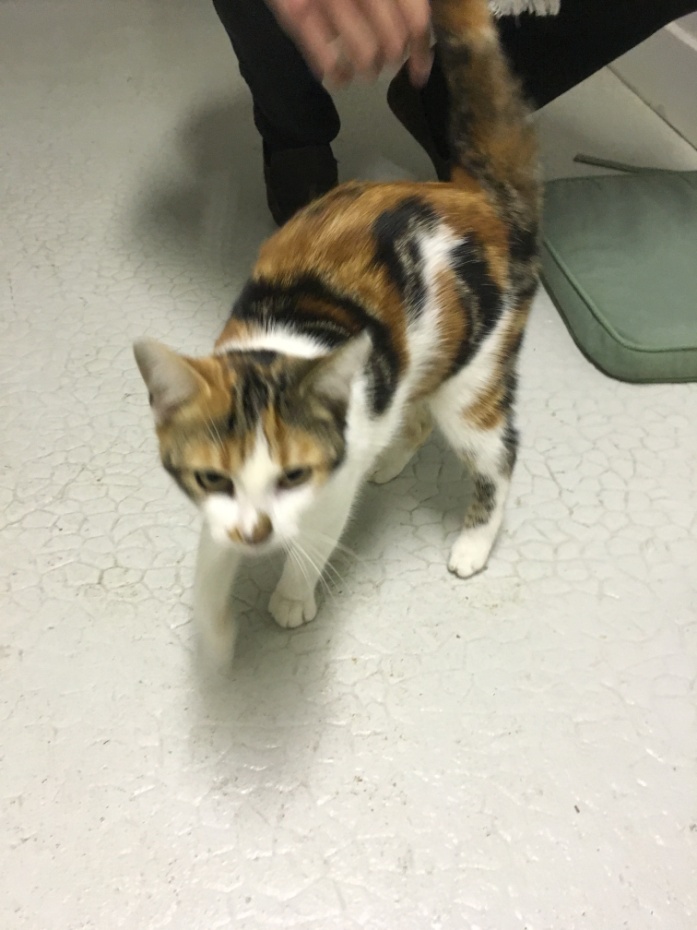 